Learning Goals:  Students will be able to draw motion vectors (position, velocity, or acceleration) for an object is moving while turning.Directions: A Labybug was crawling in a circle around a flower like in the picture below.Sketch what you think the velocity and acceleration vectors would look like. If the flower is the “zero” position, what would the position vector look like? 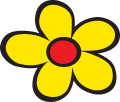 Use Ladybug Motion 2D (go to phet.colorado.edu, search Ladybug Motion 2D, and click Run Now) to check your ideas. Make corrections if necessary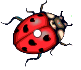 Suppose the bug crawled along concentric circles like Figure 1. Draw what you think the position vectors would look like at the locations shown in Figure 2. 	Figure 1				       Figure 2		               Figure 3 (corrections)Use Ladybug Motion 2D to check your ideas. Make corrections if necessary on Figure 3.Draw what you think the velocity vectors would look like at the locations shown in Figure 4.Check your ideas and make corrections on Figure 5. You may want to use Ladybug Revolution simulation too. Figure 4	                              Figure 5Draw what you think the acceleration vectors would look like at the locations in Figure 6.Check your ideas and make corrections on Figure 7. You may want to use Ladybug Revolution simulation too. Figure 6			  Figure 7A Labybug was crawling in an elliptical path around a flower like in the picture below.a.  Sketch what you think the position, velocity,  and acceleration vectors would look like on Figure 8-10 at the red dots.b. Use Ladybug Motion 2D to check your ideas. Make corrections if necessaryFigure 8 Position 		         Figure 9 Velocity	                            Figure 10 AccelerationCompare and contrast what you saw between circular and elliptical motion in terms of vectors.